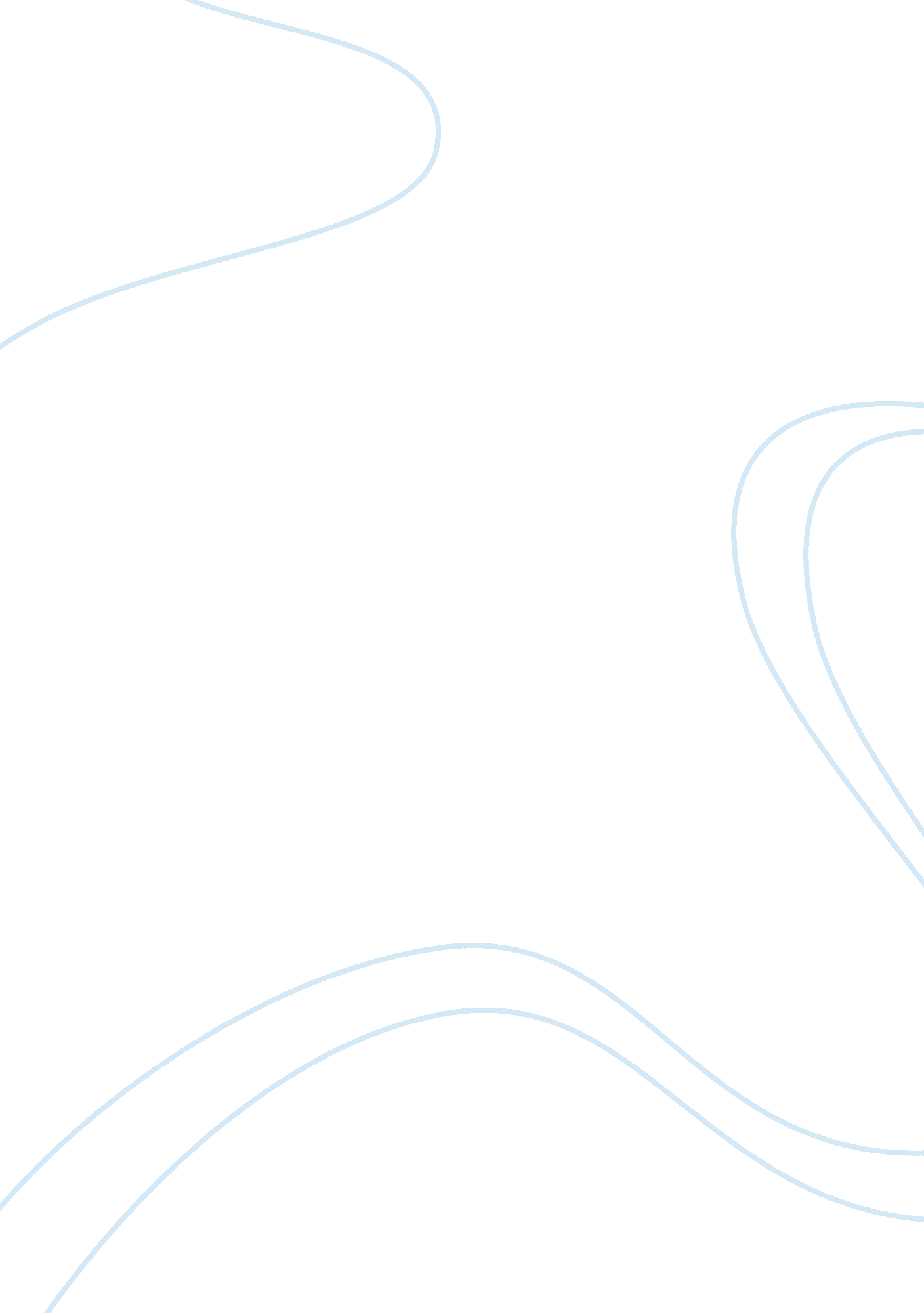 Research paper on sustaining the biosphere essayEducation, Sustainability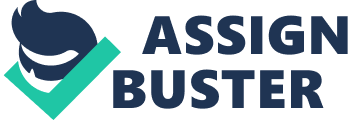 In order to preserve the biosphere in a good condition international and national governments should seek the collaboration of non-governmental organizations and scientist. This paper analysis the importance of combined strategic efforts and the issues associated with biosphere conservation. Biosphere conservation and various organizations It was in 1971, UNESCO came out with the idea of biosphere reserves. Later onwards, the same idea passed through several different concepts proposed by several different agencies such as governments, non-governmental organizations and scientists. This discloses the importance of sustaining biosphere as an organized effort both by various governmental institutions and non-governmental firms and as an individual efforts proposed by scientists. However, all these efforts succeeded to motivate a specific group of common people to join their hands to help address the ecological and human issues. But the truth is that, the success of all these programs are limited and exceptional. This increases the responsibility of these organizations and calls for the importance of working together to generate desired results. While considering the Plan B 3. 0 concept, that is, the concept of mobilization to protect the people from alarming threats such as dwindling oil reserves, deforestation and rapid climate change, we will come to a conclusion that government has already took required measures to get proper support communities as well as agencies. Laws and other governmental measures will not act automatically unless there is an expected bust or boom. This is the right moment where non-governmental organizations and other scientific agencies should offer their helping hands to make sure all these governmental measures are being implemented properly. United Nations and national government has all the resources to find resources, coordination and deployment of funds to keep the ecological issues under control. However there are certain hurdles these groups must overcome while addressing the biosphere sustainability. The primary level potential hurdles are as follows:- to organize the structure of the program, coordinating and assembling the available resources, fund raising issues such as requirements and global challenges. Secondary issues in this context is to make sure the productive coordination between the three groups such as national government, non-governmental organizations and scientists. On the other hand secondary issues play an equally important role as the first in terms of management and global challenges. Biosphere economists consider this as an important part where significant development can certainly be gained. This way the three main groups can efficiently address important issues such as global warming, deforestation and CO2 emission. As a matter of fact, government is the only organization that has significant control over the population. They are the big resource and has the responsibility to keep the coordination and implementation of these measures. The advantage of ecological non-governmental organization is that they are ready to work on that specific field. Government all over the world has the opportunity to use these organizations to get desired results. It is the responsibility of each ecological non-governmental organization to work in hand with governmental departments to create a good working team. Non-governmental organizations can also work as an intermediate hand between public and government. So, what is the role of scientist in this field. Scientists can join both with government as well as with other governmental organization. They can provide sufficient information and directions both for government and for NGO organizations. In other words, while considering the project biosphere scientists are the solution providers and can easily work both with government agencies and NGO´s. So, it is up to the international government and nation government to join all these two groups to reap good results in their biosphere conservation project. Resources: 1. Humble J. And Chambers I. (2012). Developing a Plan for the Planet: A Business Plan for Sustainable Living. Retrieved 7 May 2012. 
2. Veziroglu N. T. (2012). The Biosphere, Problems and Solutions. Retrieved 7 May 2012. 